9th – 12th Grade Sunday School 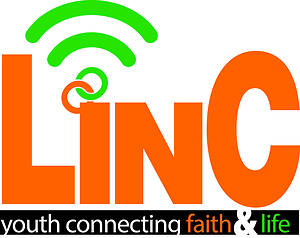 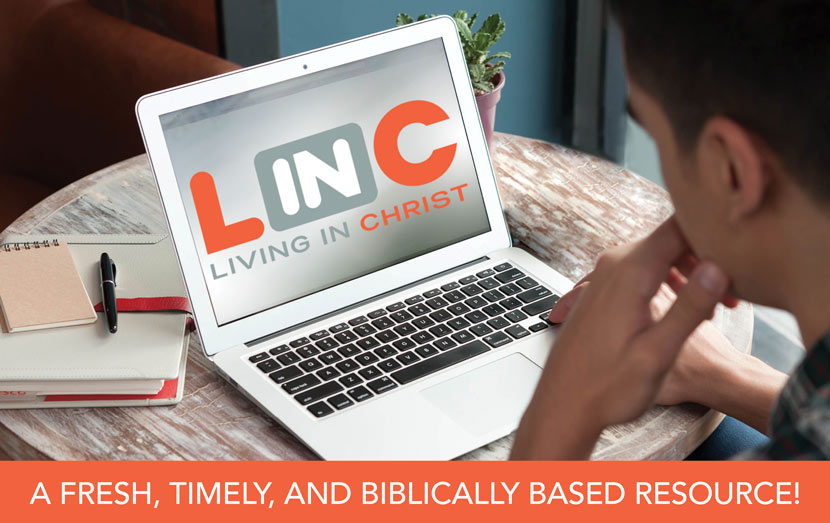 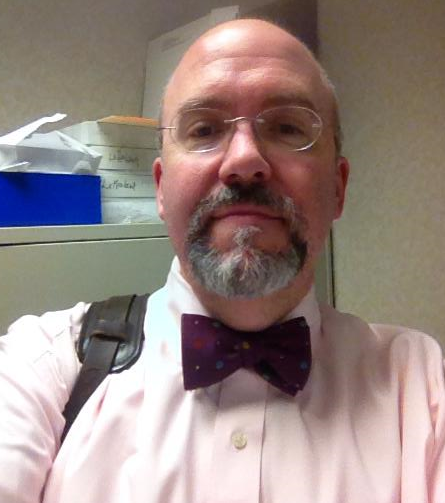 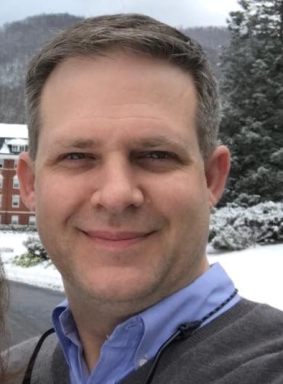 